西北大学陕西省基础科学（化学、生物学）研究院                         2022年招聘劳务派遣报名表姓名姓名出生年月姓名姓名籍贯籍贯政治面貌姓名姓名身份证号身份证号联系电话学习经历学历学历起止时间起止时间起止时间就读学校所学专业学习经历大专大专     ~          ~          ~     学习经历本科本科     ~          ~          ~     学习经历研究生研究生     ~          ~          ~     工作经历家庭主要成员关系姓名姓名年龄工作单位工作单位工作单位家庭主要成员家庭主要成员家庭主要成员家庭主要成员兴趣特长自我评价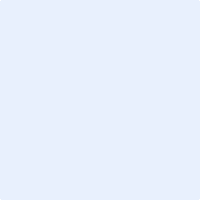 